Es que vivo con mi novio ahora,solamente recuerdo las cosa muy cercano.por eso todos los cuentos sobre mi novioDe criticarDe apreciarRecuerdo que la última vez que lo criticé a mi novio fue porque cada vez que comía, siempre dejaba su comida afuera, me incómoda.-conversión del problema a solución:En un tono suave:¨tu comida está tan rico,la mesa de comedor quiere camerla también¨Es que mi novio cocina todos los días para mi,la comida que me hizo esta mañana fue particularmente deliciosa.El plato parece haberle costado mucho pensamiento，y se ve muy mona.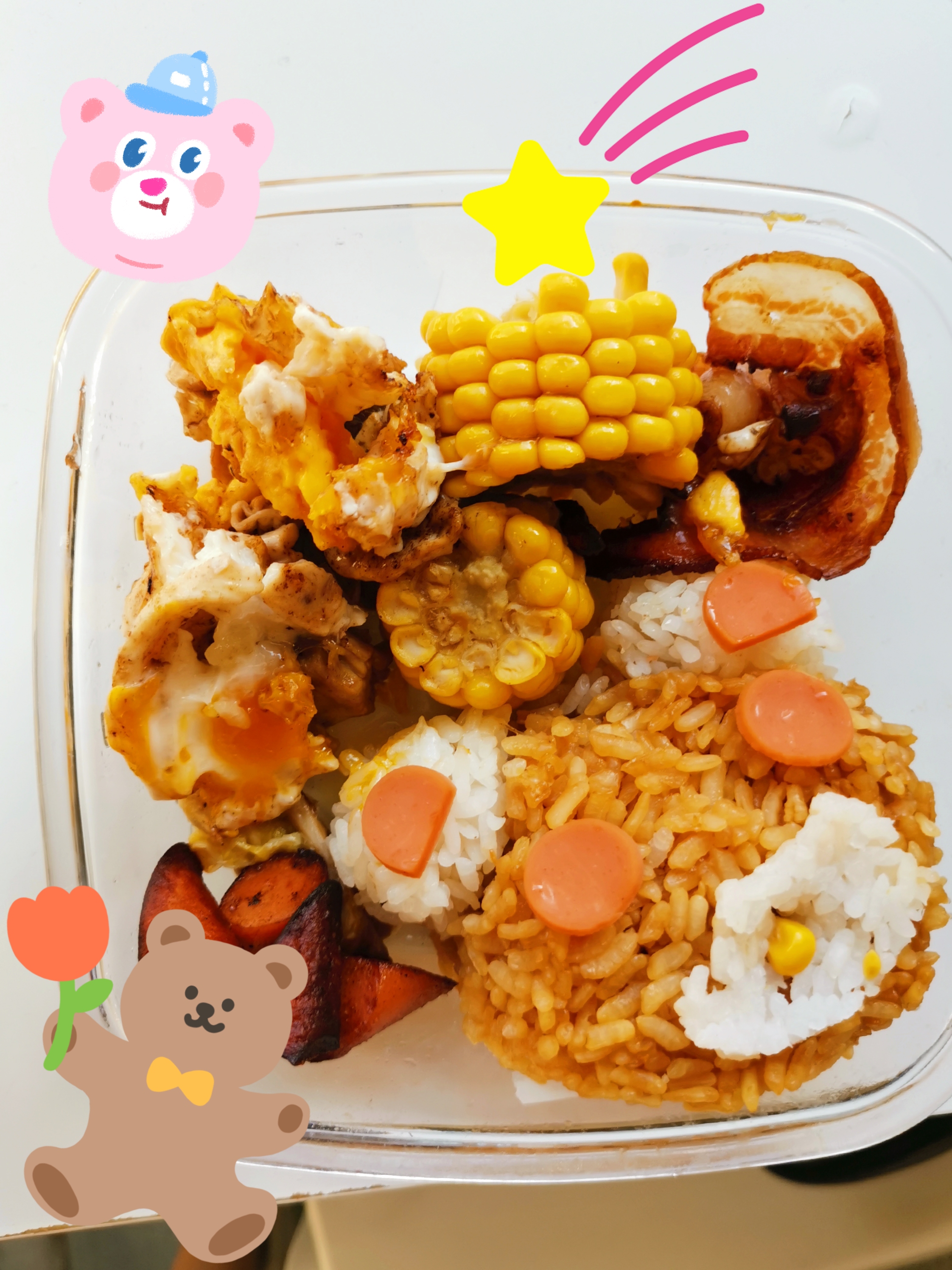 Mi novio siempre se olvida de apagar la luz.estoy enfadada.-conversión del problema a solución:Con una cara sonrisa:¨¿Por que siempre enciendes la luz,pero nunca la apagas?¿me quieres que vea más de tu cara tan hermosa?¨Una vez,cuando estabámos caminando,mi novio escondió sus manos detrás de su espalda, como si estuviera escondiendo algo, y luego, sus manos sacaron un montón de flores por detrás.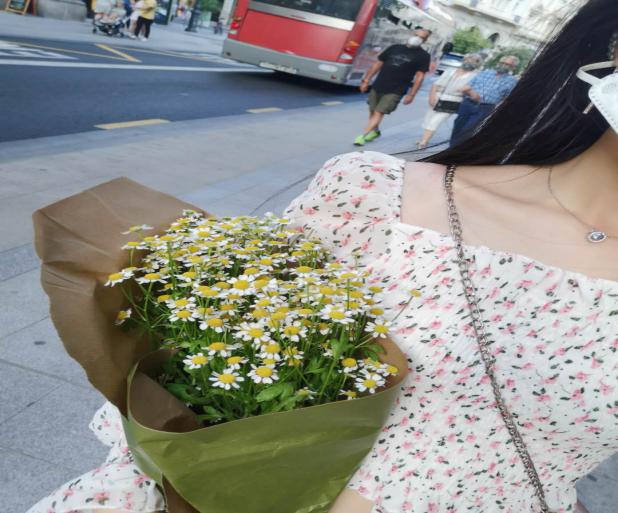 Cuando yo estaba jugando el videojuego,Estaba tan enfadada que mi novio me seguía haciendo preguntas.luego lo criticé.-conversión del problema a solución:¨Cariño ,¿qué pregunta tienes,te respondo,luego voy a jugar el  videojuego,vale?Estoy muy feliz de que mi novio pueda recordar todas las cosa que me gusta,cada día me hará sentir feliz,y cada día lo alababaría.